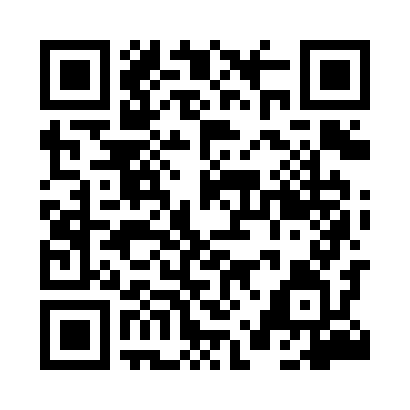 Prayer times for Zdzanne, PolandWed 1 May 2024 - Fri 31 May 2024High Latitude Method: Angle Based RulePrayer Calculation Method: Muslim World LeagueAsar Calculation Method: HanafiPrayer times provided by https://www.salahtimes.comDateDayFajrSunriseDhuhrAsrMaghribIsha1Wed2:334:5912:245:307:4910:052Thu2:294:5712:235:317:5010:073Fri2:264:5512:235:327:5210:104Sat2:224:5412:235:337:5410:145Sun2:194:5212:235:347:5510:176Mon2:154:5012:235:357:5710:207Tue2:124:4912:235:367:5810:238Wed2:094:4712:235:378:0010:269Thu2:084:4512:235:388:0110:2910Fri2:074:4412:235:398:0310:3011Sat2:074:4212:235:408:0410:3112Sun2:064:4012:235:418:0610:3213Mon2:054:3912:235:418:0710:3214Tue2:054:3712:235:428:0910:3315Wed2:044:3612:235:438:1010:3416Thu2:044:3512:235:448:1210:3417Fri2:034:3312:235:458:1310:3518Sat2:034:3212:235:468:1510:3619Sun2:024:3112:235:478:1610:3620Mon2:024:2912:235:478:1710:3721Tue2:014:2812:235:488:1910:3722Wed2:014:2712:235:498:2010:3823Thu2:004:2612:235:508:2110:3924Fri2:004:2512:235:508:2310:3925Sat2:004:2312:235:518:2410:4026Sun1:594:2212:245:528:2510:4027Mon1:594:2112:245:538:2710:4128Tue1:594:2012:245:538:2810:4229Wed1:584:2012:245:548:2910:4230Thu1:584:1912:245:558:3010:4331Fri1:584:1812:245:558:3110:43